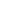 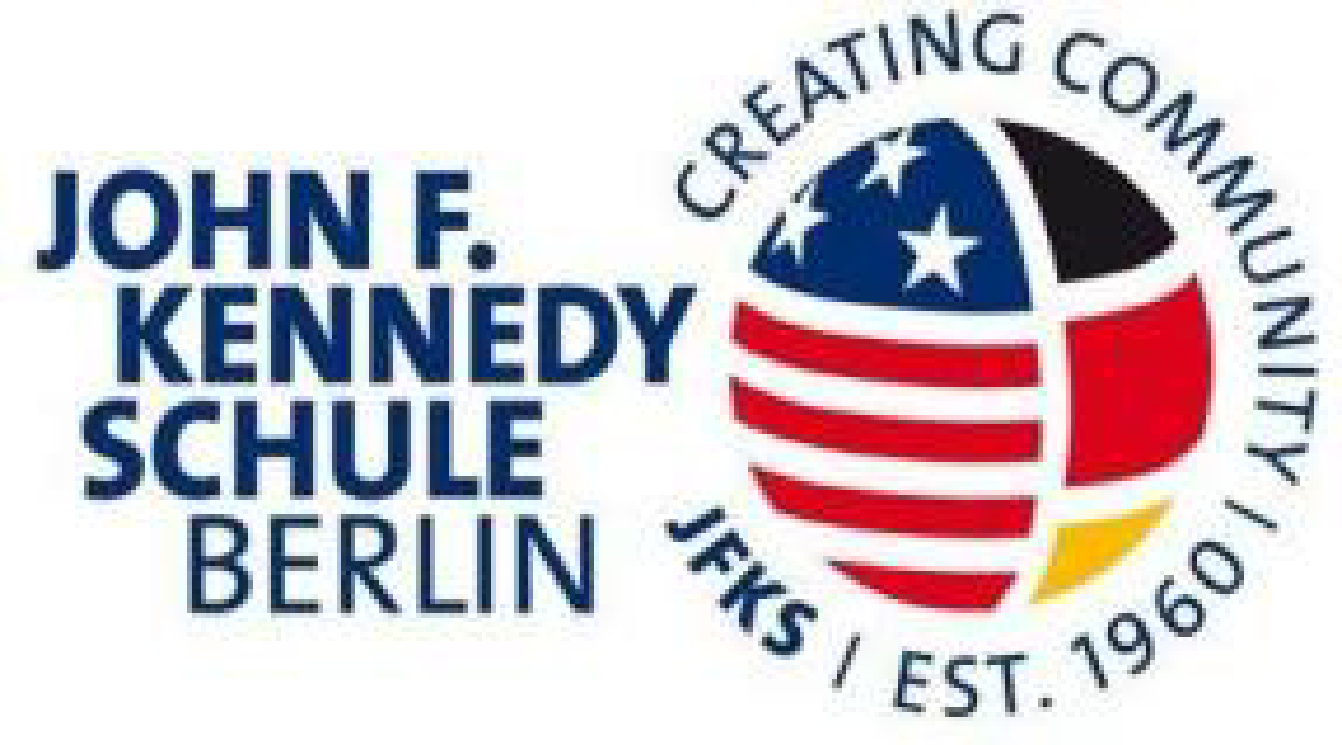 MSA 2023/24                  (ein Exemplar pro Gruppe / one copy per group)Formblatt für die Formulierung der Leitfrage für die PräsentationsprüfungForm for the topic (Leitfrage) for the presentation examFach / Subject: _____________________________ Leitfrage / Topic:		DUE DATE: Wednesday, October 11th 2023__________________________________________________________________________________________________________________________________________________________________________________________________________________________________________Betreuende Lehrkraft // Mentoring Teacher:Name : _______________________________________Datum, Unterschrift: _______________________________________Bitte direkt (spätestens am 13.10.) an die Fach(bereichs)leitung weiterleiten. //Please submit (latest 13th of October) to the Department Head.             Die Leitfrage ist genehmigt // The topic is approved.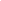              Die Leitfrage ist nicht genehmigt und muss überarbeitet werden. //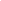 	      The topic is not approved and has to be revised. Datum und Unterschrift der Fach(bereichs)leitung // Date and signature of the Department Head:Name, Vorname Last Name, First NameKlasseClass/SectionUnterschrift SignatureABCD